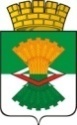 ДУМАМАХНЁВСКОГО  МУНИЦИПАЛЬНОГО  ОБРАЗОВАНИЯчетвертого созываРЕШЕНИЕ        от 22 декабря 2020 года          п.г.т. Махнёво                           № 38 О внесении изменений в решение  Думы Махнёвского муниципального образования от 20.11.2014 года  № 511 «Об утверждении Порядка применения взысканий за несоблюдение муниципальными служащими ограничений  и запретов, требований о предотвращении или об урегулировании конфликта интересов  и неисполнение обязанностей, установленных в целях противодействия коррупции» (с изменениями от 24.01.2019 года № 390, от 30.05.2019 № 412)       В соответствии    со статьями 27,27.1 Федерального закона от 02.03.2007 № 25 «О муниципальной службе в Российской Федерации, учитывая    протест Алапаевской городской прокуратуры от 30.11.2020, Дума Махнёвского муниципального   образования РЕШИЛА:       1.   Внести изменения в решение Думы Махнёвского муниципального образования от 20.11.2014 года № 511 «Об утверждении Порядка применения взысканий за несоблюдение муниципальными служащими ограничений и запретов, требований о предотвращении или об урегулировании конфликта интересов и неисполнение обязанностей, установленных в целях противодействия коррупции» (с изменениями от 24.01.2019 года № 390, от 30.05.2019 № 412) следующего содержания:1.1. В порядок применения взысканий за несоблюдение муниципальными служащими ограничений и запретов, требований о предотвращении или об урегулировании конфликта интересов и неисполнение обязанностей, установленных в целях противодействия коррупции внести следующие изменения:1.1.1. дополнить пунктами 2.2., 2.3   следующего содержания:«2.2. Муниципальный служащий, допустивший дисциплинарный проступок, может быть временно (но не более чем на один месяц), до решения вопроса о его дисциплинарной ответственности, отстранен от исполнения должностных обязанностей с сохранением денежного содержания. Отстранение муниципального служащего от исполнения должностных обязанностей в этом случае производится муниципальным правовым актом.2.3. Порядок применения и снятия дисциплинарных взысканий определяется трудовым законодательством, за исключением случаев, предусмотренных настоящим Порядком.";1.1.2. пункт 5 изложить в следующей редакции:"5. Взыскания, предусмотренные пунктом 2 настоящего  Порядка, предусмотренные статьями 14.1,15 Федерального закона № 25-ФЗ,  применяются не позднее шести месяцев со дня поступления информации о совершении муниципальным служащим коррупционного правонарушения, не считая периодов временной нетрудоспособности муниципального служащего, нахождения его в отпуске, и не позднее трех лет со дня совершения им коррупционного правонарушения. В указанные сроки не включается время производства по уголовному делу.".       2. Настоящее Решение вступает в силу с даты его  принятия.3. Настоящее Решение направить для опубликования в газету «Алапаевская искра» и разместить на   сайте Махнёвского муниципального образования в сети «Интернет».4. Контроль за исполнением настоящего Решения возложить на постоянную комиссию Думы Махнёвского муниципального образования по нормативно-правовым вопросам и местному самоуправлению  (Топорков А.Д.).Председатель Думы муниципального  образования                                                                С.Г.АлышовГлава муниципального образования                                                     А.С.Корелин